Family Registration Form  Application for Discounts and Payment Arrangements in 2019To be completed by all familiesNo discounts will be given unless this form is completed, signed by both parents/carers and returned to the school office no later than 2nd November 2018 Family detailsMother/Carer						Surname	Given nameFather/Carer						Surname	Given nameDetails of how the 2019 school fees will be paid:Details of all family members attending any NSW school in 2019Acceptance and Certification - to be signed by person(s) responsible for payment of fees Please read the Eligibility & Terms and Conditions overleaf before signing this form.I/we request that sibling discount be granted on Tuition Fees and/or Building Levy for all applicable students detailed above.  I/we have read the Terms and Conditions overleaf relating to payment of school fees.I/we certify that I will take responsibility for payment of all fees billed to me/us by the school and agree to abide by the Terms & Conditions.   Signatures (by both parents/caregivers)1							Please print name	Signature	Date2							Please print name	Signature	DateEligibility for Fee DiscountsThe first child is the child in the family who is in the most senior class of any systemic school in the Diocese of Broken Bay (some exceptions do apply, see below). Second and subsequent children are defined in descending order of class seniority of children attending any systemic Catholic School in the Diocese of Broken Bay.The following schools are also included as “systemic” for the purposes of Tuition Fee discounting only (not applicable to family Building Levy):St Edwards, East GosfordStella Maris, ManlyRates currently applicable are as follows:Second child	20% discountThird child		50% discountFourth & subsequent children	100% discountStudents attending systemic schools in the Archdiocese of Sydney, Diocese of Parramatta and the Diocese of Wollongong may also be eligible for sibling discounts on Tuition Fees (as above), and a reduction on the Diocese of Broken Bay Building Levy. Please ensure these students are listed on the first page of this form.Parents/caregivers must notify the school of any changes to the enrolments listed on this form. In this event, a new form must be completed and submitted to the school/college and any discounts will be adjusted accordingly.Terms & Conditions relating to payment of School FeesTuition Fees and Building Levy are set each year by the Diocesan Schools Board.School fees will be billed and invoiced on an annual basis. The standard payment terms are in three instalments in February, April and July.The dates for payment will be clearly identified on the invoice issued at the beginning of the school year.Sibling Discounts on Tuition Fees are not automatic - application must be made by completing, signing and submitting this form by the due date.Fees are payable by BPay, EFTPOS, Cheque or Credit Card (Visa, MasterCard only). Families may make arrangements to alter the Standard payment terms. Payments may be altered to be made either yearly, monthly, fortnightly or weekly. Please indicate under Terms of Payment overleaf.If both parents/caregivers signed the original enrolment form, then both parents/caregivers are responsible for payment of the fees unless Split Billing Forms have been completed and submitted to the school.In cases of genuine financial hardship, families may be eligible for a fee concession. Please contact the School Fee Liaison Unit on 9847 0728 or schoolfees@dbb.org.au for further information.Terms of payment (if no box is ticked the payment defaults to Standard) Terms of payment (if no box is ticked the payment defaults to Standard) Terms of payment (if no box is ticked the payment defaults to Standard) Terms of payment (if no box is ticked the payment defaults to Standard) Terms of payment (if no box is ticked the payment defaults to Standard) Terms of payment (if no box is ticked the payment defaults to Standard) Standard	
(3 instalments, Term 1,2 & 3)Yearly	
(1 instalment)Monthly	
(10 instalments)Fortnightly	
(20 instalments)Weekly	
(40 instalments)Weekly	
(40 instalments)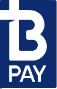 Our preferred payment method is BPay Our preferred payment method is BPay Do you require Split Billing arrangements for 2019 Fees?     Yes: _________ No:________Email address to send split billing forms to:______________________________________________Do you require Split Billing arrangements for 2019 Fees?     Yes: _________ No:________Email address to send split billing forms to:______________________________________________Do you require Split Billing arrangements for 2019 Fees?     Yes: _________ No:________Email address to send split billing forms to:______________________________________________Do you require Split Billing arrangements for 2019 Fees?     Yes: _________ No:________Email address to send split billing forms to:______________________________________________Do you require Split Billing arrangements for 2019 Fees?     Yes: _________ No:________Email address to send split billing forms to:______________________________________________Surname
(please list eldest to youngest)Given NameDate of BirthName of School they attend in 2019Scholastic
Year they will be in 2019